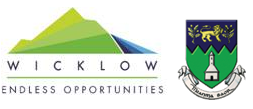 New Business Rates Incentive Scheme Application FormREQUIRED DOCUMENTATION CHECKLISTIF NO IS ANSWERED TO ANY OF THE ABOVE QUESTIONS PLEASE GIVE DETAILSNB: WICKLOW COUNTY COUNCIL MAY REQUEST FURTHER INFORMATION WHERE APPROPRIATENAME            __________________________________________________     DATE              __________________________________________________SIGNATURE   __________________________________________________PLEASE RETURN TO: NEW BUSINESS RATES INCENTIVE SCHEME, REVENUE SECTION, WICKLOW COUNTY COUNCIL, COUNTY BUILDINGS, STATION ROAD, WICKLOW TOWNAPPLICANT DETAILSNAMEADDRESSPHONE NUMBEREMAILDETAILS OF ANY OTHER PROPERTIES PREVIOUSLY OCCUPIED IN WICKLOW COUNTY COUNCIL AREALEASE DETAILSLEASED OR OWNER OCCUPIEDLENGTH OF LEASELEASE COMMENCEMENT DATEBREAK CLAUSE YES/NONAME AND ADDRESS OF PROPERTY OWNERPROPERTY DETAILSOCCUPIERTRADING ASADDRESSPHONE NUMBEREMAILEIRCODEPROPERTY TYPE - RETAIL/INDUSTRIAL/OFFICEVO PROPERTY NUMBERLENGTH OF TIME PROPERTY HAS BEEN VACANTDATE OF OCCUPANCY OTHER DETAILSPLEASE STATE WHETHER THIS IS A NEW /EXISTING /EXPANDING BUSINESSINTENDED USEARE ALL CONSENTS IN PLACE INCLUDING PLANNING PERMISSIONARE ALL LOCAL AUTHORITY CHARGES UP TO DATE IN RESPECT OF BOTH THE PREMISES AND THE APPLICANTCOMPLETED APPLICATION FORMYESNOEVIDENCE OF UNIT VACANCYYESNOEVIDENCE OF OWNERSHIP AND OCCUPATION OF UNIT OR LEASE AGREEMENTYESNOEVIDENCE OF PERMISSIONS/CONSENTS FOR PROPOSED USEYESNOEVIDENCE OF PAYMENT OF CONTRIBUTIONS (IF APPLICABLE) RATES AND LOCAL AUTHORITY CHARGES YESNO